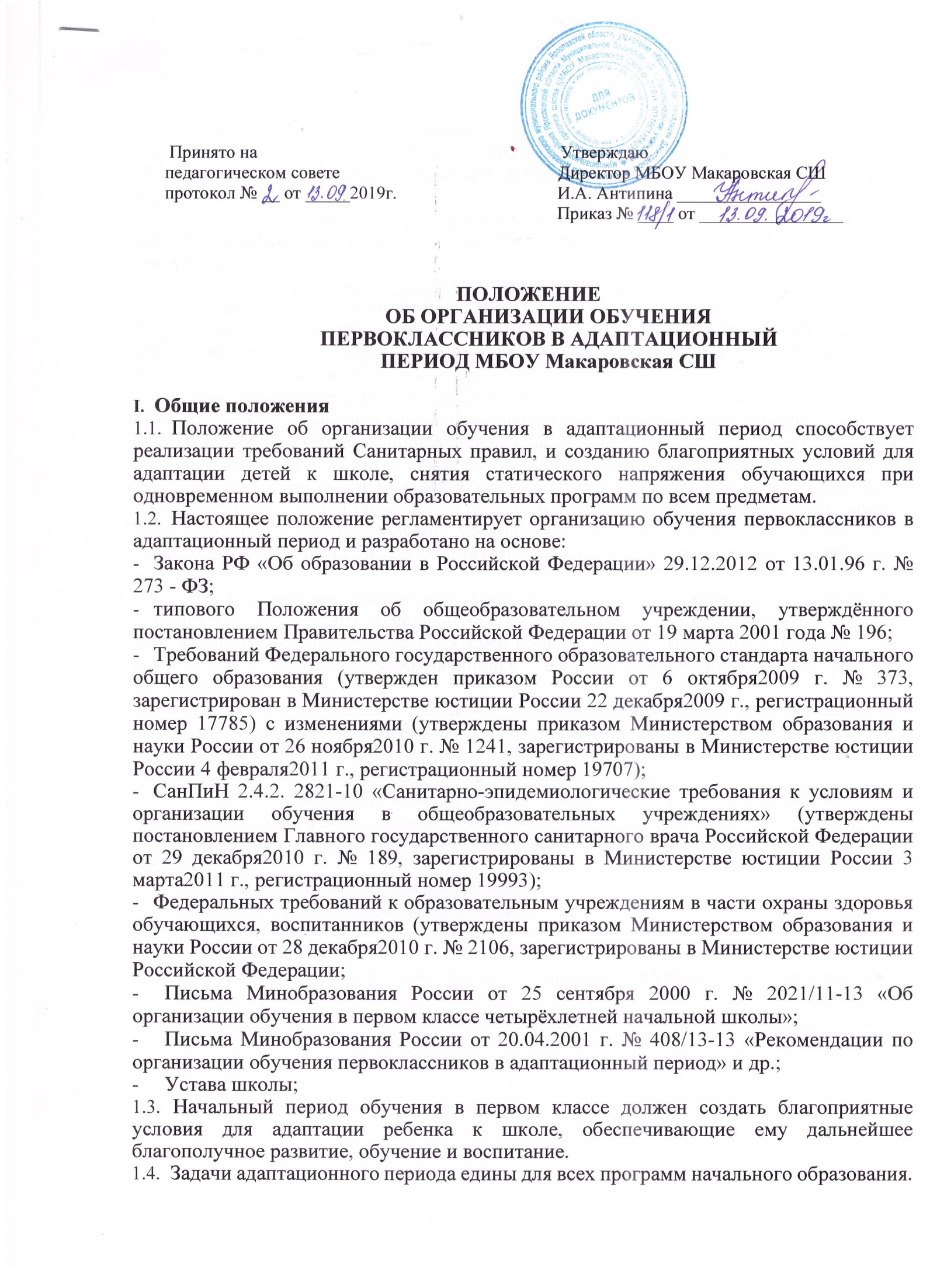  Принято на                                                                    Утверждаю
педагогическом совете                                                 Директор МБОУ Макаровская СШ
протокол № __ от _____2019г.                                    И.А. Антипина ________________                                                                                        Приказ № ____ от ________________ПОЛОЖЕНИЕОБ ОРГАНИЗАЦИИ ОБУЧЕНИЯ ПЕРВОКЛАССНИКОВ В АДАПТАЦИОННЫЙ ПЕРИОД МБОУ Макаровская СШОбщие положенияПоложение об организации обучения в адаптационный период способствует реализации требований Санитарных правил, и созданию благоприятных условий для адаптации детей к школе, снятия статического напряжения обучающихся при одновременном выполнении образовательных программ по всем предметам.Настоящее положение регламентирует организацию обучения первоклассников в адаптационный период и разработано на основе:Закона РФ «Об образовании в Российской Федерации» 29.12.2012 от 13.01.96 г. № 273 - ФЗ;типового Положения об общеобразовательном учреждении, утверждённого постановлением Правительства Российской Федерации от 19 марта 2001 года № 196;Требований Федерального государственного образовательного стандарта начального общего образования (утвержден приказом России от 6 октября2009 г. № 373, зарегистрирован в Министерстве юстиции России 22 декабря2009 г., регистрационный номер 17785) с изменениями (утверждены приказом Министерством образования и науки России от 26 ноября2010 г. № 1241, зарегистрированы в Министерстве юстиции России 4 февраля2011 г., регистрационный номер 19707);СанПиН 2.4.2. 2821-10 «Санитарно-эпидемиологические требования к условиям и организации обучения в общеобразовательных учреждениях» (утверждены постановлением Главного государственного санитарного врача Российской Федерации от 29 декабря2010 г. № 189, зарегистрированы в Министерстве юстиции России 3 марта2011 г., регистрационный номер 19993);Федеральных требований к образовательным учреждениям в части охраны здоровья обучающихся, воспитанников (утверждены приказом Министерством образования и науки России от 28 декабря2010 г. № 2106, зарегистрированы в Министерстве юстиции Российской Федерации;Письма Минобразования России от 25 сентября 2000 г. № 2021/11-13 «Об организации обучения в первом классе четырёхлетней начальной школы»;Письма Минобразования России от 20.04.2001 г. № 408/13-13 «Рекомендации по организации обучения первоклассников в адаптационный период» и др.;Устава школы;Начальный период обучения в первом классе должен создать благоприятные условия для адаптации ребенка к школе, обеспечивающие ему дальнейшее благополучное развитие, обучение и воспитание.Задачи адаптационного периода едины для всех программ начального образования.Организация учебного процессаСогласно п. 10.10 СанПиН 2.4.2. 2821-10 «Гигиенические требования к режиму образовательного процесса», в первом полугодии первого класса в школе используется «ступенчатый» режим обучения:сентябрь-октябрь - 3 урока в день по 35 минут каждый, остальное время заполняется целевыми прогулками, экскурсиями, развивающими играми и физкультурными занятиями;ноябрь-декабрь - 4 урока по 35 минут каждый;январь - май - 4 урока по 45 минут каждый.Письмо Министерства образования России от 25 сентября 2000 г. № 2021/11-13 «Об организации обучения в первом классе четырёхлетней начальной школы» также регламентирует режим обучения в первой четверти:ежедневно проводится по три урока, остальное время заполняется целевыми прогулками, экскурсиями, физкультурными занятиями, развивающими играми.На четвертых уроках используется не классно-урочная, а иные формы организации учебного процесса для снятия статического напряжения школьников.При составлении расписания в школе планируются последними часами уроки физической культуры, а также уроки по другим предметам в форме уроков-игр, уроков- театрализаций, уроков-экскурсий, уроков-импровизаций, так как эти уроки также являются обучающими и способствуют изучению и закреплению программного материала.При составлении расписания уроков чередуются различные по сложности предметы в течение дня и недели: основные предметы (математика, русский язык, окружающий мир) чередуются с уроками музыки, изобразительного искусства, труда, физической культуры. Для обучающихся 1-х классов наиболее трудные предметы проводятся на 2-м уроке.Пятидневная учебная неделя для первоклассников предусматривает дополнительно облегченный учебный день - четверг. В этот день не проводятся уроки математики, а проводятся экскурсии по ознакомлению с окружающим миром, уроки труда, изобразительного	искусства	и	физкультуры.В школе распланирована учебная нагрузка для проведения уроков в нетрадиционной форме следующим образом:16 уроков физкультуры и 24 нетрадиционных урока, распределив их таким образом:4-5 экскурсий по окружающему миру;3-4 - по изобразительному искусству;4-6 - по труду;4-5 уроков театрализации по музыке;В классном журнале указывается форма проведения урока, если урок проводится не в классно-урочной форме.Уроки физкультуры в школе в течение первых двух месяцев проводятся на свежем воздухе с учетом погодных условий. На уроках используются различные игры и игровые приемы.2.10.Для обучающихся 1-х классов в школе организована 5-дневная рабочая неделя, дневная учебная нагрузка не превышает 4 уроков и 1 день в неделю - не более 5 уроков, за счет урока физической культуры.В 1-х классах в течение уроков обязательно проводятся две физкультминутки по 1,5 - 2 минуты каждая; на 10 и 20 мин. урока. Исключения могут составлять уроки физической культуры.Организация уроков математикиНачальный период адаптации - это подготовительная работа к восприятию понятий числа, отношения, величины, действий с числами. В этот период процесс обучения в школе организован следующим образом:проводятся наблюдения над предметами и группами предметов в ходе их сравнения, расположения в пространстве, классификации по признакам (цвет, форма, размер), получая при этом количественные и пространственные представления;расширяется математический кругозор и опыт обучающихся;формируются коммуникационные умения;уделяется внимание формированию математической речи детей, их логическому развитию;воспитываются личностные качества.Работа по ознакомлению детей с числами и действиями с ними осуществляется на основе полной предметной наглядности в ходе проведения игр, практических работ, экскурсий.На уроках используются игровые приемы обучения, дидактические игры, позволяющие детям двигаться и обеспечивающие смену видов деятельности на уроке.Для развития пространственных представлений у первоклассников используются разнообразные раздаточные дидактические материалы: строительные наборы, конструкторы.Изучение некоторых вопросов курса математики (пространственные отношения) проводятся на уроках-играх  и  уроках-экскурсиях.Перечисленные формы организации учебной деятельности используются при изучении следующих вопросов программы:признаки предметов - сравнение предметов по цвету, размеру, форме: экскурсии по школе, школьному двору, на спортивную площадку;пространственные представления, взаимное расположение предметов: экскурсии в парк, по улицам города, на пришкольный участок; подвижные игры с различными заданиями;сравнение групп предметов по их количеству, счет предметов: экскурсии по школе, в парк, магазин.Организация уроков окружающего тираПри благоприятных погодных условиях в школе запланировано проведение экскурсий и целевых прогулок, в ходе которых происходит непосредственное знакомство детей с окружающим миром.Экскурсии и целевые прогулки определяются образовательной программой, по которой обучаются обучающиеся.На уроках окружающего мира части материала изучаются в форме подвижных игр и игр-театрализаций, которые проводятся в классной комнате, рекреации, спортивном зале, в хорошую погоду - на при школьном участке.признаки осени: экскурсии «Золотая осень», «Природа вокруг нас», «Во саду ли, в огороде»;разнообразие природы: экскурсии и целевые прогулки «Разнообразие растений», «Деревья твоего двора», «Что за дерево»; подвижные игры «Комнатные растения».социальное окружение: экскурсия по школе для знакомства с различными помещениями, их назначением, с работниками школы, с некоторыми правилами поведения в школе; экскурсия по улицам города, в общественное учреждение (детская библиотека, магазин, почта);ознакомление с социальным окружением может проходить через подвижные игры, раскрывающие правила дорожного движения, правила поведения в школе, общественных учреждениях, в транспорте: можно провести игры «Поздравляем с днем рождения», «Давайте знакомиться»;здоровье: подвижные игры, например, «Чистота - залог здоровья».Организация уроков музыкиОсновой изучения закономерностей музыкального искусства обучающимися являются простейшие музыкальные жанры: песня; танец, марш, их интонационно-образные особенности. В связи с этим учебная деятельность первоклассников на уроках музыки включает в себя ярко выраженные игровые элементы.Учителем используются следующие образно-игровые приемы и формы деятельности обучающихся, для устранения двигательной пассивности и перегрузки детей в адаптационный период:-пластическое интонирование;-музыкально-ритмические движения;-свободное дирижирование;-игра на элементарных музыкальных инструментах;-разыгрывание и инсценировки стихов и музыки и др.Организация уроков изобразительного искусстваВ период адаптации к новым для обучающегося условиям школьного обучения художественные занятия в школе предполагают свободные игровые формы общения.Художественные занятия в период адаптации имеют различные формы:-прогулки и экскурсии в парк или лес с целью развития навыков восприятия, эстетического любования и наблюдательности, а также сбора природных материалов для дальнейших художественных занятий (например, тема урока «Золотые краски осени»);-экскурсия в мастерскую народных умельцев своего края или в художественнокраеведческий музей (например, тема урока «Красота изделий народных умельцев»); -игры (например, тема урока «Игра в художника и зрителя»).Организация уроков технологииОсновные направления работы на первых уроках технологии включают в себя расширение сенсорного опыта детей, развитие моторики рук, формирование познавательных процессов (восприятия, внимания, памяти, мышления и др.), координации движений, формирование первоначальных приемов работы с ручными инструментами.Часть уроков технологии проводятся в форме экскурсий или игр:для тренировки умения видеть образы в окружающих предметах проводятся экскурсии «Красота окружающей природы», «Образы родного края», «Сказочные животные», «Птичий базар».сбор природного материала проводится на экскурсиях.Уроки-экскурсии включают игры-соревнования на развитие глазомера, чувства цвета, формы: игра «Собери листочки одинаковой формы», «Кто больше придумает образов, которые можно сделать из шишки (желудя и др.)», «Из каких природных материалов можно сделать фигурку лисички».Уроки на свежем воздухе включают игры и конкурсы, связанные с подбором природного материала: «Кого тебе напоминает эта веточка (шишка)?» «Найди листочки, напоминающие по форме перо птицы» и т. д.Также проводятся уроки-конкурсы с использованием изготовленных поделок: театрализованный конкурс «Озвучь тот персонаж, который ты изобразил» или урок-игра «Бумажная авиация», включающий в себя запуск моделей самолётов из бумаги и игры- соревнования, например, на дальность полетов.Организация внеурочной деятельностиВнеурочная деятельность реализуется в виде экскурсий, кружков, секций, олимпиад, соревнований и т.п.Продолжительность видов внеурочной деятельности: чтение, музыкальные занятия, рисование, лепка, рукоделие, тихие игры в 1-х классах составляет не более 45 минут в день.Просмотры телепередач и кинофильмов для обучающихся 1-х классов организован не чаще двух раз в неделю с ограничением длительности просмотра до 1 часа.Для организации различных видов внеурочной деятельности используются библиотека,  спортивный зал.